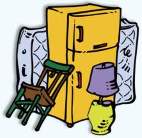 ZBIÓRKA ODPADÓW WIELKOGABARYTOWYCH I  ELEKTROODPADÓWInformujemy, że w dniu 26 kwietnia 2018r. (czwartek) w ramach systemu gospodarowania odpadami komunalnymi na terenie gminy Kamionka Wielka, zostanie przeprowadzona zbiórka odpadów wielkogabarytowych i elektroodpadów z nieruchomości zamieszkałych.Prosimy aby odpady wystawiać nie wcześniej niż w przededniu zbiórki przy drogach głównych.W ramach akcji odbierane będą: meble, materace, armatura łazienkowa, zużyty sprzęt AGD, RTV, zużyte opony, akumulatory, dywany, wykładziny, stolarka budowlana (okna, drzwi), zabawki dużych rozmiarów, świetlówki, puszki po farbach, lakierach  itp. Zaznaczamy, iż w ramach wystawki nie będą odbierane codzienne śmieci z gospodarstw domowych, które można spakować do worków. 